	IMHA Board of Directors Meeting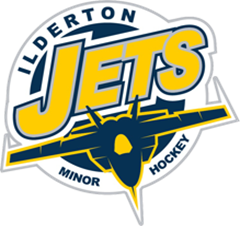     Wednesday, Sept. 1, 2021  MINUTES – Approved Sept. 22, 2021Present:  Mike Harding, Todd Copeland, Grant McNair, Paul Walkom, Mark Read, Jeff Reid, Randy Sheaves, Andy Marshall, Derek Janes, Pat Conlin, Tichelle Schram, Trish BrenRegrets:  Jeff Sutherland, Scott Parker GM made a motion to begin the meeting.  2nd by JR.  Carried.JR made a motion to accept the minutes from August 12, 2021.  2nd by DJ.  Carried.RS – Pete’s Sports has issued IMHA a credit invoice for $1150 which will be applied to our account with them.PC introduced Rafflebox Fundraiser.  This is a company out of Halifax that offers to run fundraising events for organizations, featuring potentially high profits with minimal work from the membership.  ACTION – PC is going to continue to gather information/opportunities for IMHA’s consideration.  MH – There has been some difficulty registering players for the checking clinic.  RS recommended redirecting membership to Playpay, clicking on the Checking Clinic to ensure they are registered.  ACTION – TS will post this information onto the website Thursday, Sept. 2.Registration numbers were not available for this meeting.  Options for development ice were discussed.  ACTION – SP will reach out to all Coaches to manage development sessions.  Board members will be approached if additional support is required.JR is required to submit IMHA’s home game night time slots to OMHA.  ACTION – JR and GM will determine this information and submit to OMHA.  The following IMHA Rep. teams were recommended for the upcoming season:U9 – 1 team, split into 2 for half ice gamesU11 – 1 Shamrock, 1 A/EU13 – 1 Shamrock, 1 A/EU15 – 1 Shamrock, 1 A/EU18 – 1 Shamrock GM is finalizing this year’s ice contract with MMC.  Once this is finalized, RS can then apply for our required facility insurance.   ACTION – GM will finalize, sign the contract and forward to RS who will purchase our facility insurance.MH – as an organization, we do not know how the upcoming season will unfold due to Covid restrictions and vaccination requirements.  We will continue to monitor the situation and follow the direction from our governing bodies.ROUND TABLE PC – the dates for the Lucan Irish game will be set for Feb. 2022.TC – IMHA has received 35 sets of player equipment from the Player Assist program.  This equipment is located in our equipment room and will be dispersed and managed through CD.  It is on a ‘first come, first served’ basis.  This program will be promoted through the website, having the membership email a specific email address that notifies CD, TC & MR.  RS – the Lion’s Club would like to make a $225 donation to IMHA for player assistance.  ACTION – RS will request the Lion’s Club issue a cheque to IMHA.RS – due to the current limits on spectators, we will not be pursuing a Point of Sale terminal for gate fees at this time.TB – OWHA is implementing Electronic Game Sheets for the upcoming season.  IMHA has already purchased 2 iPads specifically for use at the Komoka arena.  JR – the OMHA has created guidelines for the number of practices vs games per age group. ACTION – PW will share this new structure with the board via email.  MH will create a letter to the membership outlining what the season looks like at present and share on our website and social media sites.PW – the referee clinics will be offered on Oct. 14 for Level #1 and Oct. 31 for Level #2.  Fees can be collected through Playpay.  IMHA members will be given priority but will be available for all MCRA catchment area.DJ – a revised permission to skate form is now available.  All Permission to skates for OMHA will be directed to DJ and for OWHA to TB.PW – is looking for a few more students to hire as Admission StaffThe next IMHA Board of Director’s meeting will be held on Monday, Sept. 20 at 8:00 in person or via zoom.DJ made a motion to adjourn the meeting.  2nd by MR.  Carried.